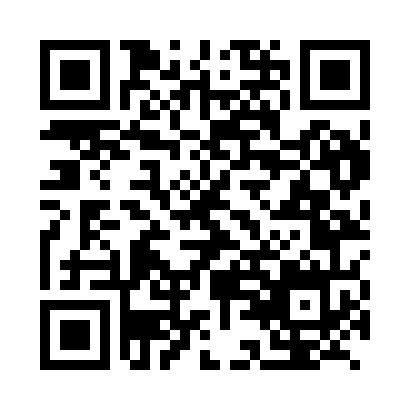 Prayer times for Hengshui, ChinaWed 1 May 2024 - Fri 31 May 2024High Latitude Method: Angle Based RulePrayer Calculation Method: Muslim World LeagueAsar Calculation Method: ShafiPrayer times provided by https://www.salahtimes.comDateDayFajrSunriseDhuhrAsrMaghribIsha1Wed3:435:2212:144:027:088:402Thu3:415:2012:144:027:098:423Fri3:405:1912:144:027:108:434Sat3:385:1812:144:037:108:445Sun3:375:1712:144:037:118:466Mon3:355:1612:144:037:128:477Tue3:345:1512:144:037:138:488Wed3:325:1412:144:037:148:499Thu3:315:1312:144:047:158:5110Fri3:305:1212:144:047:168:5211Sat3:285:1112:144:047:178:5312Sun3:275:1012:144:047:188:5513Mon3:265:0912:144:047:198:5614Tue3:245:0812:144:047:198:5715Wed3:235:0812:144:057:208:5816Thu3:225:0712:144:057:219:0017Fri3:205:0612:144:057:229:0118Sat3:195:0512:144:057:239:0219Sun3:185:0412:144:057:249:0320Mon3:175:0412:144:067:249:0421Tue3:165:0312:144:067:259:0622Wed3:155:0212:144:067:269:0723Thu3:145:0212:144:067:279:0824Fri3:135:0112:144:077:289:0925Sat3:125:0012:144:077:289:1026Sun3:115:0012:144:077:299:1127Mon3:104:5912:154:077:309:1228Tue3:094:5912:154:077:319:1429Wed3:084:5812:154:087:319:1530Thu3:074:5812:154:087:329:1631Fri3:074:5812:154:087:339:17